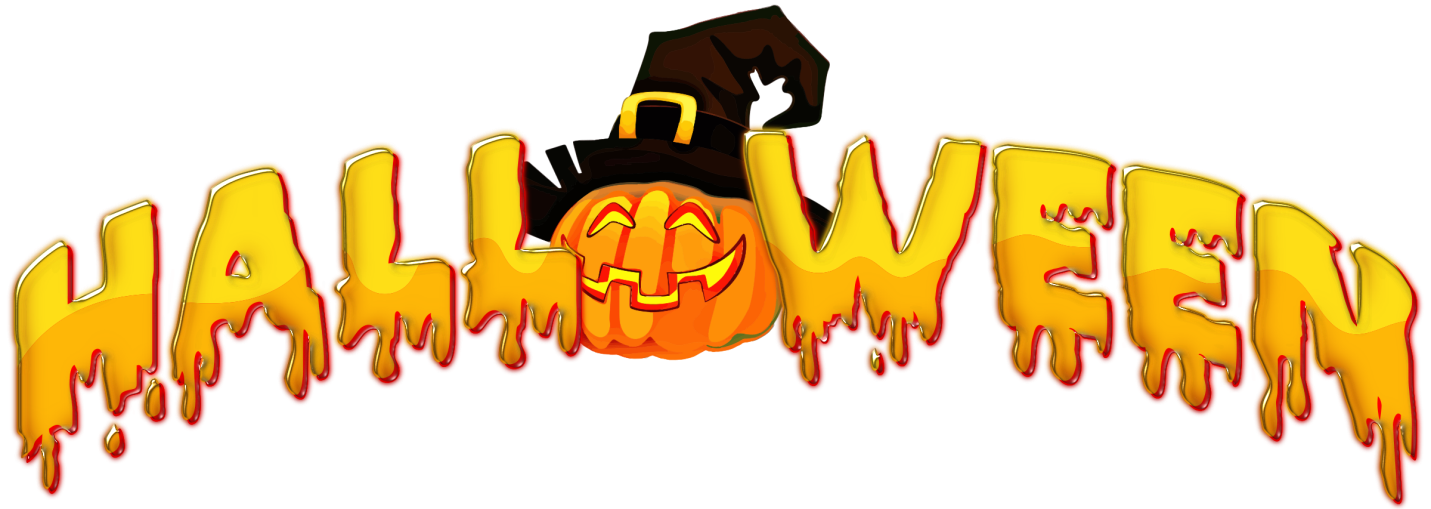 Please join us Saturday October 20,2018From 1:00 pm-3:00 pmFor  The Baldwin Health Centers Safe Trick or Treat.. Come in your best dressed costume!! Crafts-and candy will all be provided with light refreshments! Please bring a non-parishable item for the Rainbow Kitchen Any questions please call Antoinette at 412-886-2804Non-perishable food items:Soups, preferably “hearty” or “chunky”Stew & chiliSpaghetti sauceFruits & juicesVegetablesMeat & fishPeanut butterCereal, pasta, rice, noodlesStuffing mix, instant potatoesMeal-starters or side dishesSpecial dietary needs: low-saltlow-sugarsugar freeInfant formulaNon-food items are also needed:Just about any kind of toiletry, paper product, or household product is appreciated.  These items are not covered by food stamps, making it hard for low-income people to get basic necessities.Household paper products, toilet paperDish & laundry detergentHousehold cleaning productsPersonal care items – soap, shampoo, deodorant, toothpaste, toothbrushesFeminine hygiene productsDiapers – infant, toddler, adultChildren’s school supplies